Newmarket station accessibility upgrade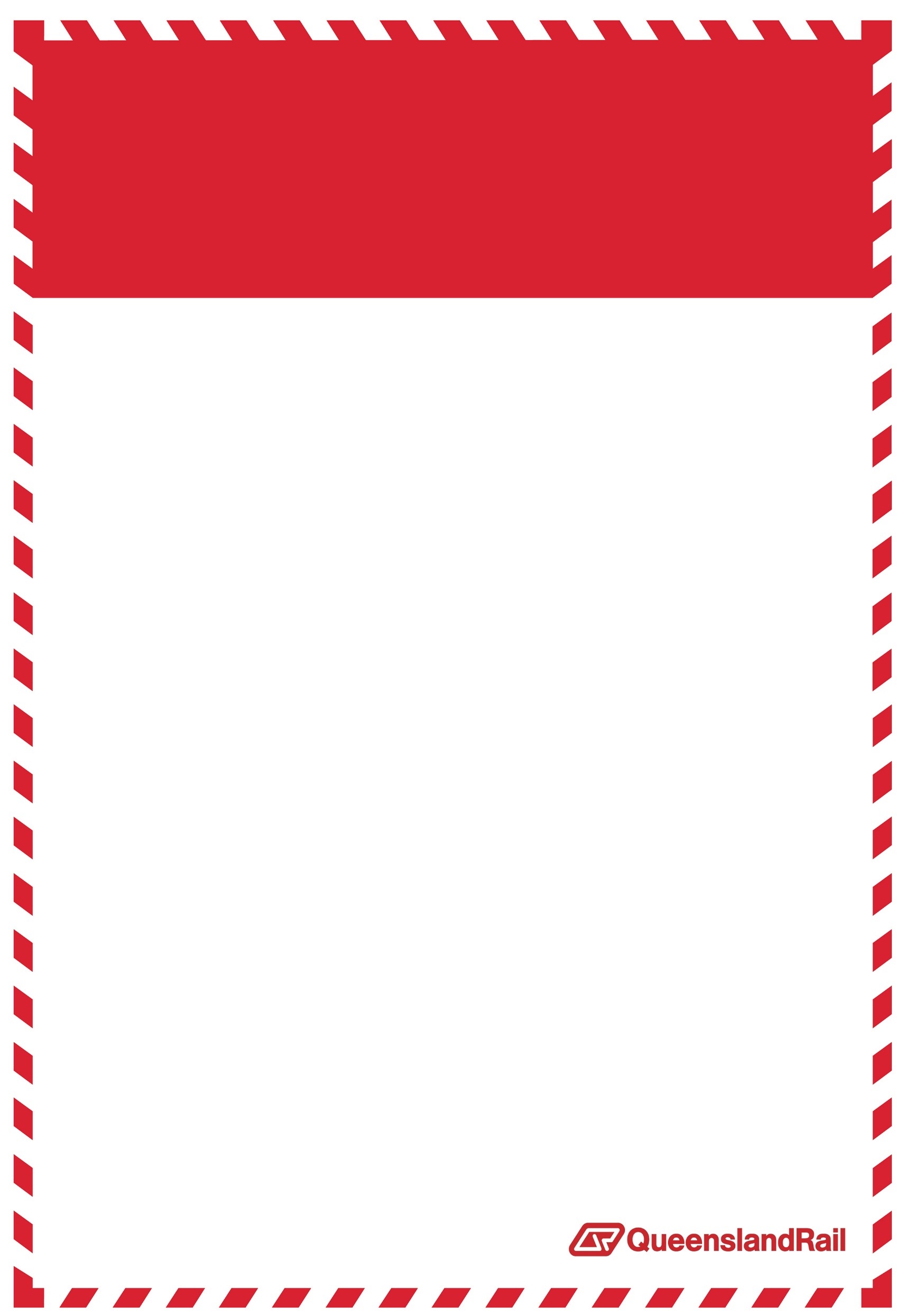 Night works –January/February 2017As part of the Newmarket station accessibility upgrade, night works will continue on selected nights throughout February 2017, between 6pm and 6am (the next morning).Scheduled night worksKeeping you informedThe Newmarket station accessibility upgrade is part of Queensland Rail’s $212 million upgrade program and is expected to be completed by mid-2017, weather and construction conditions permitting.  For more information, please contact the Stakeholder Engagement team on 1800 722 203 (free call), email stationsupgrade@qr.com.au or visit www.queenslandrail.com.auLocationDates and hours of workType of workNewmarket station6pm to 6am the next morning on the following nights:Sunday 29 January to Thursday 2 February (over 5 nights)Sunday 5 to Thursday 9 February (over 5 nights)Saturday 11 to Thursday 16 February (over 6 nights)Sunday 19 to Thursday 23 February (over 5 nights)This work will involve:Lighting towers during night worksPlant and machinery including small excavators, forklifts and trucks with bright flashing lights and reversing beepersHand tools and light powered equipment Mobile lighting towers Vehicle movements.Work includes the installation of new coping stones, excavation and removal works on platforms, installation of lift shafts and installation of the new pedestrian footbridge. For safety and to maintain rail services, these activities must be undertaken at night.Residents adjacent to Newmarket station may experience some noise from construction activities and truck movements.Every effort will be made to carry out these works with minimal disruption. Queensland Rail appreciates the local community’s cooperation during these important works.Work includes the installation of new coping stones, excavation and removal works on platforms, installation of lift shafts and installation of the new pedestrian footbridge. For safety and to maintain rail services, these activities must be undertaken at night.Residents adjacent to Newmarket station may experience some noise from construction activities and truck movements.Every effort will be made to carry out these works with minimal disruption. Queensland Rail appreciates the local community’s cooperation during these important works.Work includes the installation of new coping stones, excavation and removal works on platforms, installation of lift shafts and installation of the new pedestrian footbridge. For safety and to maintain rail services, these activities must be undertaken at night.Residents adjacent to Newmarket station may experience some noise from construction activities and truck movements.Every effort will be made to carry out these works with minimal disruption. Queensland Rail appreciates the local community’s cooperation during these important works.